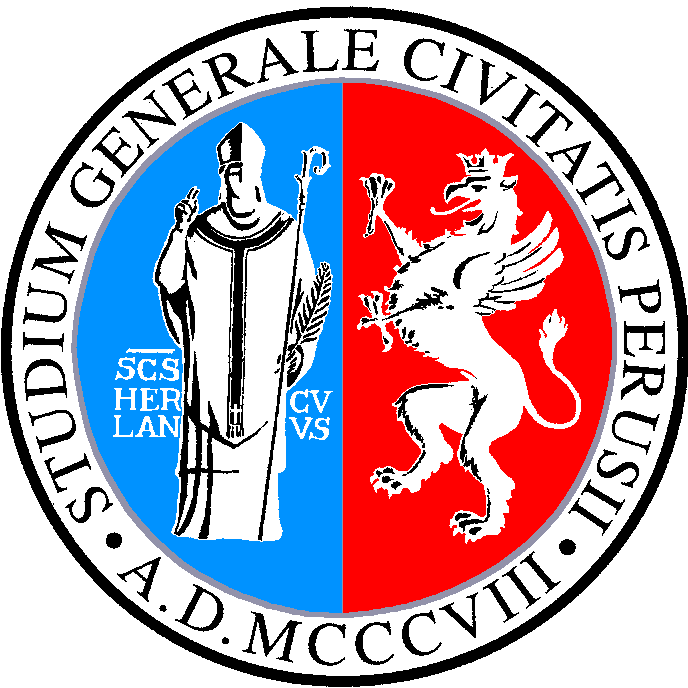 Tesi di LaureaTitolo titolo titolo titolo titolo titolo ttioloTitolo titolo titolo titolo